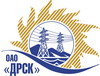 Открытое Акционерное Общество«Дальневосточная распределительная сетевая  компания»Протокол по выбору победителягород  Благовещенск, ул. Шевченко, 28ПРЕДМЕТ ЗАКУПКИ:Способ и предмет закупки: Открытый запрос предложений на право заключения Договора на выполнение работ:  «Чистка просеки ВЛ-35 кВ "Костюковка-Климауцы", ВЛ-35 кВ "№ 38"» для нужд филиала ОАО «ДРСК» «Амурские электрические сети» Закупка проводится согласно ГКПЗ 2014г. раздела  1.1 «Услуги ремонта»  № 2603  на основании указания ОАО «ДРСК» от  29.08.2014 г. № 226.Плановая стоимость закупки:  1 018 000,00  руб. без учета НДСФорма голосования членов Закупочной комиссии: очно-заочная.ПРИСУТСТВОВАЛИ: члены постоянно действующей Закупочной комиссии 2 уровня. ВОПРОСЫ, ВЫНОСИМЫЕ НА РАССМОТРЕНИЕ ЗАКУПОЧНОЙ КОМИССИИ: О ранжировке предложений Участников закупки.  Выбор победителяВОПРОС 1 «О ранжировке предложений Участников закупки. Выбор победителя»ОТМЕТИЛИ:В соответствии с требованиями и условиями, предусмотренными извещением о закупке и Закупочной документацией, предлагается ранжировать предложения после переторжки следующим образом: 	На основании вышеприведенной ранжировки предложений предлагается признать Победителем Участника, занявшего первое место, а именно: ИП Казина Т.А. (676450 г. Свободный, ул. 1-я Залинейная, д.12, кв.1), предложение на общую сумму 682 062,00 руб. без учета НДС. (НДС не предусмотрен). Срок выполнения работ: октябрь – декабрь 2014 г. Условия финансирования: в течение 30 дней следующих за месяцем, в котором выполнены работы, после подписания справки о стоимости выполненных работ КС-3. Гарантийные обязательства: гарантия на своевременное и качественное выполнение работ, а также на устранение дефектов, возникших по вине Подрядчика,  составляет 36 месяцев со дня подписания акта сдачи-приемки. Срок действия оферты до 31.10.2014 г.РЕШИЛИ:Утвердить ранжировку предложений и признать Победителем Участника, занявшего первое место, а именно:  ИП Казина Т.А. (676450 г. Свободный, ул. 1-я Залинейная, д.12, кв.1), предложение на общую сумму 682 062,00 руб. без учета НДС. (НДС не предусмотрен). Срок выполнения работ: октябрь – декабрь 2014 г. Условия финансирования: в течение 30 дней следующих за месяцем, в котором выполнены работы, после подписания справки о стоимости выполненных работ КС-3. Гарантийные обязательства: гарантия на своевременное и качественное выполнение работ, а также на устранение дефектов, возникших по вине Подрядчика,  составляет 36 месяцев со дня подписания акта сдачи-приемки. Срок действия оферты до 31.10.2014 г.№579/УР-ВП«25» сентября 2014 года№п/пНаименование Участника закупки и его адресОбщая цена заявки до переторжки, руб. без НДСОбщая цена заявки после переторжки, руб. без НДСИП Казина Т.А.(676450 г. Свободный, ул. 1-я Залинейная, д.12, кв.1)682 062,00  не поступила2.ООО «АмЭСК» (675002 г. Благовещенск, ул. Горького, 9, офис 430)908 768,00  не поступила3.ООО «Дальэлектромонтаж»(676450 г. Свободный, ул. Шатковская, 126)1 015 112,88не поступилаОтветственный секретарь Закупочной комиссии: Моторина О.А. _____________________________Технический секретарь Закупочной комиссии: Коротаева Т.В._______________________________